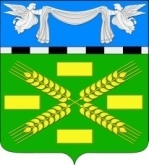 АДМИНИСТРАЦИЯ КОНОКОВСКОГО  СЕЛЬСКОГО ПОСЕЛЕНИЯУСПЕНСКОГО РАЙОНАПОСТАНОВЛЕНИЕот  09.11.2015						                               № 268село КоноковоОб утверждении муниципальнойпрограммы «Обеспечение безопасности населения и территории Коноковского сельского поселенияУспенского района на 2016 год»	В соответствии с Бюджетным кодексом Российской Федерации, руководствуясь Федеральным законом от 6 октября 2003 года № 131-ФЗ «Об общих принципах организации местного самоуправления в Российской Федерации», Федеральным законом от 12 февраля 1998 года № 28-ФЗ «О гражданской обороне», Федеральным законом от 21 декабря 2004 года № 69-ФЗ «О пожарной безопасности», Федеральным законом от  01.11.1994  № 68-ФЗ «О защите населения и территорий от чрезвычайных ситуаций природного и техногенного характера», Федеральным законом от 6 марта 2006 года № 35-ФЗ «О противодействии терроризму»,  Федеральным законом от 22 июля 2008  года № 123-ФЗ «Технический регламент о требованиях пожарной безопасности», постановлением Правительства Российской Федерации от 4 сентября 2003 года № 547 «О подготовке населения в области защиты от чрезвычайных ситуаций природного и техногенного характера», Уставом Коноковского сельского поселения Успенского района п о с т а н о в л я ю:	1. Утвердить муниципальную программу «Обеспечение безопасности населения и территории Коноковского сельского поселения Успенского района на 2016 год»   (приложение № 1-5).         2. Обнародовать  настоящее  постановление  в  соответствии  с  Уставом Коноковского сельского поселения Успенского района.3.  Контроль за выполнением настоящего постановления возложить на заместителя главы администрации Коноковского сельского поселения Рабочего М.В.4.   Настоящее Постановление вступает в силу на следующий день, после дня его официального обнародования. Глава Коноковского сельского поселения                                        Н.Д.Елисеев							   ПРИЛОЖЕНИЕ № 1                                                                                   УТВЕРЖДЕНА                                                                               постановлением администрации                                                                              Коноковского сельского поселения                                                                                  Успенского района                                                                               от  09.11.2015г.№  268Муниципальная программа«Обеспечение безопасности населения и территории Коноковского сельского поселения Успенского района на 2016 год»  Раздел I. Паспорт муниципальной программы«Обеспечение безопасности жизнедеятельности населения на территории Коноковского сельского поселения Успенского района на 2016 год»  Раздел II. Характеристика проблемы обеспечения безопасности жизнедеятельности населения Коноковского сельского поселения Успенского района	 Современный период развития общества характеризуется все более нарастающими противоречиями между человеком и окружающей его природной средой. При этом сохраняется опасность возникновения чрезвычайных ситуаций природного и техногенного характера. На территории  Коноковского сельского поселения Успенского района расположены 1 пожароопасный объект Краснодарское УПХГ. Источником повышенной потенциальной опасности также является сеть местных газопроводов, автомобильные дороги, по которым могут перемещаться взрывопожароопасные грузы. 	Обеспечение необходимого уровня пожарной безопасности и минимизация потерь вследствие пожаров является важным фактором устойчивого социально-экономического развития  Коноковского сельского поселения Успенского района.	Уровень индивидуального риска по пожарной безопасности зависит от экономических, социальных и территориальных факторов и наиболее критичен для групп населения с низким уровнем доходов и социальной адаптации.	Основными направлениями деятельности обеспечения пожарной безопасности являются:	- качественное повышение уровня обеспечения пожарной безопасности населения;	- повышение эффективности мероприятий по минимизации риска пожаров, угроз жизни и здоровью.	Основными направлениями деятельности, которые могут обеспечить уменьшение рисков пожаров, являются:	- оптимизация финансовых и материальных ресурсов органов местного самоуправления и организаций, направляемых на решение проблем пожарной безопасности;		- развитие системы добровольных пожарно-спасательных формирований;	- внедрение новых инновационных технологий в области обнаружения пожаров и оповещения населения.	Реализация мероприятий Программы позволит повысить уровень безопасности населения  Коноковского сельского поселения Успенского района от пожаров, чрезвычайных ситуаций природного и техногенного характера, террористических и экстремистских проявлений, снизить уровень преступности и обеспечить общественный правопорядок на территории муниципального образования, что в свою очередь приведет к улучшению благополучия населения и снижению материального ущерба.                           Раздел III.  Цели, задачи Программы и подпрограмм 	Цель Программы - повышение уровня обеспечения безопасности жизнедеятельности населения Коноковского сельского поселения Успенского района.   	Задачи Программы - осуществление подготовки и повышения уровня готовности необходимых сил и средств для защиты населения и территории Коноковского сельского поселения Успенского района от чрезвычайных ситуаций и террористических проявлений.	Цель Подпрограммы 1 «Предупреждение и ликвидация последствий чрезвычайных ситуаций и последствий стихийных бедствий природного и техногенного характера на территории Коноковского сельского поселения Успенского района»:	 - предупреждение возникновения и развития чрезвычайных ситуаций;	- повышение уровня защиты населения от чрезвычайных ситуаций и защищенности опасных объектов от угроз природного и техногенного характера;	- обеспечение необходимых условий для безопасной жизнедеятельности и устойчивого социально-экономического развития Коноковского сельского поселения Успенского района;	- снижение размеров ущерба и потерь от чрезвычайных ситуаций.         Задачи Подпрограммы 1 «Предупреждение и ликвидация последствий чрезвычайных ситуаций и последствий стихийных бедствий природного и техногенного характера на территории Коноковского сельского поселения Успенского района: 	- совершенствование системы оповещения населения, мониторинга, контроля и прогнозирования чрезвычайных ситуаций природного и техногенного характера;	- обеспечение готовности сил и средств, имеющихся на территории  Коноковского сельского поселения Успенского района, к реагированию на чрезвычайные ситуации;	- создание условий для снижения рисков и смягчения последствий чрезвычайных ситуаций природного и техногенного характера в учреждениях, подведомственных органам местного самоуправления  Коноковского сельского поселения Успенского района;	- разработка и реализация системы мер по выявлению опасностей, оценке рисков и прогнозированию чрезвычайных ситуаций.	Цель Подпрограммы 2  "Подготовка населения и организация к действию в чрезвычайной ситуации в мирное и военное время на территории Коноковского сельского поселения Успенского района ":	- создание и содержание запасов материально-технических и иных средств, в том числе средств индивидуальной защиты, в целях гражданской обороны, а также создание и использование финансовых резервов для ликвидации чрезвычайных ситуаций природного и техногенного характера на территории Коноковского сельского поселения Успенского района;	- подготовка к мероприятиям по эвакуации населения в безопасные районы.            Задачи Подпрограммы 2 "Подготовка населения и организация к действию в чрезвычайной ситуации в мирное и военное время на территории Коноковского сельского поселения Успенского района ":	- создание, использование, обновление и обслуживание материальных ресурсов для ликвидации чрезвычайных ситуаций на территории Коноковского сельского поселения Успенского района;	- наращивание материального и инженерно-технического резерва для ликвидации чрезвычайных ситуаций природного и техногенного характера на территории Коноковского сельского поселения Успенского района;	- обучение населения в области гражданской обороны, повышение уровня готовности функционирования при объявлении чрезвычайных ситуаций и в особый период.	Цель подпрограммы 3 "Укрепление правопорядка, профилактика правонарушений, усиление борьбы с преступностью на территории Коноковского сельского поселения Успенского района на    2016 год» снижение уровня правонарушений и преступлений.	Задачи подпрограммы 3 "Укрепление правопорядка, профилактика правонарушений, усиление борьбы с преступностью на территории Коноковского сельского поселения Успенского района на 2016 год"	снижение уровня правонарушений и преступлений на территории Коноковского сельского поселения Успенского района;	организация видеонаблюдения на территории социально значимых объектов;	обмен информацией с правоохранительными органами в реальном масштабе времени;	повышение эффективности антитеррористической защищенности объектов жизнеобеспечения населения, мест массового скопления людей и  объектов социальной сферы.	Цель Подпрограммы 4 "Профилактика терроризма и экстремизма на территории Коноковского сельского поселения Успенского района ":	реализация государственной политики в области профилактики терроризма и экстремизма на территории муниципального образования;	совершенствование профилактических мер антитеррористической направленности.	Задачи Подпрограммы 4 "Профилактика терроризма и экстремизма на территории Коноковского сельского поселения Успенского района ":	повышение уровня межведомственного взаимодействия по профилактике терроризма и экстремизма;	усиление антитеррористической защищенности объектов жизнеобеспечения населения и социальной сферы.	Цель Подпрограммы 5 «Обеспечение первичных мер пожарной безопасности на территории Коноковского сельского поселения Успенского района»:             пожарная безопасность – защищённость личности, имущества и территории Коноковского сельского поселения Успенского района  от пожаров. 	Задачи Подпрограммы 5 «Обеспечение первичных мер пожарной безопасности на территории Коноковского сельского поселения Успенского района»:	пожарная безопасность – состояние защищённости личности, имущества и территории поселения от пожаров;	разработка и осуществление мер пожарной безопасности;	реализация прав, обязанностей и ответственности в области пожарной безопасности;	проведение противопожарной пропаганды и обучение населения мерам пожарной безопасности;	информационное обеспечение;	осуществление контроля по обеспечению пожарной безопасности;	учёт пожаров и их последствий;	установление особого противопожарного режима;	совершенствование пожарной безопасности Коноковского сельского поселения Успенского района, уменьшение количества пожаров, гибели людей, травматизма и размера материальных потерь от огня.                            Раздел IV. Сроки реализации Программы.	Сроки реализации Программы – 2016 год.	Условиями досрочного прекращения реализации Программы являются снижение ее эффективности, досрочное выполнение Программы.                            Раздел V. Ресурсное обеспечение Программы.	Финансирование мероприятий программы осуществляется из бюджета Коноковского сельского поселения Успенского района.	Общий объем финансирования Программы составляет  101,5 тысячи рублей, в том числе:          Подпрограмма 1 «Предупреждение и ликвидация последствий чрезвычайных ситуаций и последствий стихийных бедствий природного и техногенного характера на территории Коноковского сельского поселения Успенского района»: - 2,0 тыс.  руб.;         Подпрограмма 2 "Подготовка населения и организация к действию в чрезвычайной ситуации в мирное и военное время на территории Коноковского сельского поселения Успенского района " – 2,0 тыс. руб.;         Подпрограмма 3 "Укрепление правопорядка, профилактика правонарушений, усиление борьбы с преступностью на территории Коноковского сельского поселения Успенского района "– 86,5 тыс. руб.;         Подпрограмма 4 "Профилактика терроризма и экстремизма на территории Коноковского сельского поселения Успенского района "– 1,0 тыс. руб.;         Подпрограмма 5  «Обеспечение первичных мер пожарной безопасности на территории Коноковского сельского поселения Успенского района "– 10,0 тыс. руб.;Раздел VI.   Состав, форма и сроки представления отчетностио ходе реализации мероприятий Программы	Информацию о реализации Программы, обеспечении достижения ее целей и  поставленных задач предоставляется в финансовый отдел администрации Коноковского сельского поселения Успенского района.	Оперативный отчет о реализации мероприятий Программы представляется по форме согласно приложению 2 к настоящей Программе.	Исполнители Программы не позднее 1 марта ежегодно  готовят годовой отчет о реализации Программы и представляют его главе Коноковского сельского поселения Успенского района.		Годовой и итоговый отчеты о реализации Программы должны содержать:	а) аналитическую записку, в которой указываются:	степень достижения запланированных результатов и намеченных целей 	Программы;	 достигнутые в отчетном периоде измеримые результаты;	 общий объем фактически произведенных расходов, всего и в том числе по источникам финансирования;	оценка эффективности реализации Программы;	б) таблицу, в которой указываются данные об использовании средств бюджета  Коноковского сельского поселения Успенского района по каждой Подпрограмме и в целом по Программе;	по мероприятиям, не завершенным в установленные сроки; 	причины их невыполнения и предложения по дальнейшей реализации.	Годовой и итоговый отчеты о реализации мероприятий Программы представляются по форме согласно приложениям 2 и 3 к настоящей Программе.                         Раздел VII. Перечень мероприятий Программы.	Система программных мероприятий направлена на реализацию целей и задач, определенных Программой и представлена в приложении1 к настоящей Программе.                           Раздел VIII. Механизм реализации Программы.	Администрация Коноковского сельского поселения Успенского района в ходе реализации Программы осуществляет в пределах своих полномочий координацию  Программы и   подготавливает предложения по уточнению перечня программных мероприятий.                             Раздел IX. Сведения о механизме контроля за                                 выполнением мероприятий Программы.	Контроль за реализацией Программы осуществляется Администрацией Коноковского сельского поселения Успенского района.                                                                                 ПРИЛОЖЕНИЕ № 2                                                                          к муниципальной Программе                                                                          «Обеспечение безопасности                                                                        жизнедеятельности населения                                                           Коноковского сельского поселения Успенского района на  2016 год»ПЕРЕЧЕНЬмероприятий муниципальной программы «Обеспечение безопасности населения и территории Коноковского сельского поселения Успенского района на 2016 год»Приложение № 1ПОДПРОГРАММА 
«Участие в предупреждении и ликвидации последствий 
чрезвычайных ситуаций на территории Коноковского сельского поселения Успенского района»ПАСПОРТподпрограммы «Участие в предупреждении и ликвидации последствий 
чрезвычайных ситуаций на территории Коноковского сельского поселения Успенского района»Характеристика сферы предупреждения и ликвидации 
последствий чрезвычайных ситуаций, основные 
проблемы и прогноз развития в данной сфере  Коноковское сельское поселение Успенского района состоит из одного населенного пункта, расположено в центральной  части Успенского района, на левом  берегу  реки Кубань. Коноковское поселение  граничит на северо-востоке с Убеженским сельским поселением, на юго-востоке с Успенским и Урупским сельским поселениеми, на юго-западе с Урупским сельским поселением и г.Армавир, на северо-западе с Вольненским сельским поселением и г.Армавир.  Территория населенного пункта  составляет  7531 гектаров,  а всего  земель в  поселении - 1230 га.           Производственная сфера поселения представлена  13 предприятиями. В их числе бюджетообразующие предприятия:  ОАО «Коноковский элеватор» ООО «Коноковский молочный завод №1» МЗК Северо кавказский завод металлоконструкцийКраснодарское УПХГ муниципальные учреждения:- образования (2 школы, 3 детских сада);- медицины (амбулатория);- культуры (1 Дома культуры, филиал №1 поселка кирпичного завода, 2 библиотеки).   Численность населения проживающего в Коноковском сельском поселении составляет 7929 человек, что составляет 19,3 % от общей численности населения Успенского  района(41100).	Современный период развития общества характеризуется все более нарастающими противоречиями между человеком и окружающей его природной средой. При этом сохраняется опасность возникновения ЧС природного и техногенного характера. 	На территории Коноковского сельского поселения расположено 4 пожароопасных объекта  (3-  автозаправки, Краснодарское УПХГ). Эти обстоятельства определяют вероятность возникновения ЧС техногенного характера, а также тяжесть возможных социально-экономических последствий.	Источником повышенной опасности является сеть автомобильных дорог. 	К возникновению масштабных ЧС на территории поселения могут привести также аварии (технические инциденты) на линиях электро-, газоснабжения и водопроводных сетях. Опасность возникновения ЧС в сложившихся социально-экономических условиях повышается, так как сохраняется тенденция ухудшения материально-технического обеспечения производства, снижения качества профилактических и регламентных работ, увеличивается износ технологического оборудования.	Поэтому, вопросы обеспечения безопасности населения и территории поселения являются приоритетными в действиях администрации Коноковского сельского поселения.2. Цели и задачи ПодпрограммыЦели Подпрограммы: 	- предупреждение возникновения и развития ЧС;	- повышение уровня защиты населения от ЧС и защищенности опасных объектов от угроз природного и техногенного характера;	- обеспечение необходимых условий для безопасной жизнедеятельности и устойчивого социально-экономического развития Коноковского сельского поселения Успенского района;	- снижение размеров ущерба и потерь от ЧС.Основные задачи Подпрограммы: 	- создание условий для снижения рисков и смягчения последствий ЧС природного и техногенного характера;	- повышение готовности сил и средств к реагированию на ЧС;	- разработка и реализация мероприятий по выявлению опасностей и прогнозированию ЧС.3. Характеристика основных мероприятий Подпрограммы, 
необходимость их осуществления	1. Мероприятия по расчистке русла на р. Кубань в целях предупреждения ЧС в период весеннего паводка, 	так как при её размыве угрозы жизни проживающим в ближайших домовладениях не имеется (домовладения расположены выше на восемь- десять  метров выше уровня воды) .	- создавать финансовые и материальные резервы, предназначенные для расчистке русла реки Кубань .	2. Финансовое обеспечение соглашений с организациями, выделяющими инженерную и водоподающую технику для ликвидации ЧС, связанных с массовыми лесными пожарами.	В случае возникновения массовых лесных пожаров, организации, осуществляющие свою деятельность на территории сельского поселения , выделяют необходимую технику для ликвидации ЧС, связанной с пожарами, в соответствии с заключенными соглашениями.	3. Изготовление информационных стендов, баннеров, памяток, листовок, знаков (аншлагов), методических рекомендаций по предупреждению ЧС природного и техногенного характера, действиям при возникновении ЧС.	Проводится для информирования и обучения населения действиям при возникновении ЧС.                                                                                                                                                                                                                                                             Приложение АПланируемые результаты реализации подпрограммы «Участие в предупреждении и ликвидации последствий чрезвычайных ситуаций в Коноковском  сельском поселении Успенского района»                                                                                                                                                                                                                                                    Приложение БОбоснование финансовых ресурсов и перечень мероприятий для реализации подпрограммы «Участие в предупреждении и ликвидации последствий чрезвычайных ситуаций в Коноковском  сельском поселении Успенского района»Приложение В                                                                                                                                                                                                                                                                                                                     к Подпрограмме Оперативный (годовой) отчет о выполнении подпрограммы«Участие в предупреждении и ликвидации последствий чрезвычайных ситуаций в Коноковском сельском поселении Успенского района»(наименование подпрограммы)За январь - ____________________________20____ годаМуниципальный заказчик: Администрация Коноковского сельского поселения Успенского районаИсточник финансирования: Средства местного бюджета(бюджет, другие источники)Руководитель                                                                                                                                                                             ПодписьПримечание: В графе 3 указывается стоимость выполненных программных мероприятий в тыс.руб. ПРИЛОЖЕНИЕ №  2ПОДПРОГРАММА 
"Подготовка населения и организация к действию в чрезвычайной ситуации в мирное и военное время на территории Коноковского сельского поселения Успенского района"ПАСПОРТподпрограммы "Подготовка населения и организация к действию в чрезвычайной ситуации в мирное и военное время на территории Коноковского сельского поселения Успенского района "ОРГАНИЗАЦИИ   ПОДГОТОВКИ   НАСЕЛЕНИЯК   ДЕЙСТВИЯМ  В ЧРЕЗВЫЧАЙНЫХ СИТУАЦИЯХ        Настоящий порядок определяет   подготовку  различных категорий  населения   к   действиям  в чрезвычайных ситуациях и пропаганды знаний в этой области.Основные принципы и задачи  подготовки   населения   к   действиям  в чрезвычайных ситуациях.Подготовка   населения   к   действиям  в чрезвычайных ситуациях основывается на следующих принципах:	- обязательность  подготовки   населения  в области защиты от чрезвычайных ситуаций для всех граждан;	-  организация   подготовки   населения   к   действиям  в чрезвычайных ситуациях по соответствующим возрастным и социальным группам;	- обучение  населения  тому, что необходимо для его выживания в экстремальных условиях, характерных для Краснодарского края, и принципам разумных действий в условиях чрезвычайных ситуаций;	- использование передовых образовательных, культурных и патриотических традиций  населения  России и Краснодарского края, сложившихся в борьбе с различными бедствиями, положительного опыта зарубежных стран;	-системность, сознательность, наглядность и доступность обучения;формирование у обучаемых прочных знаний и навыков и умения действовать в чрезвычайных ситуациях;	- выработка морально-психологической стойкости, готовности к разумному риску при  действиях  в чрезвычайных ситуациях.	Основными задачами  подготовки   населения   к   действиям  в чрезвычайных ситуациях являются:	-обучение всех групп  населения  правилам поведения и основным способам защиты от чрезвычайных ситуаций, приемам оказания первой медицинской помощи пострадавшим, правилам пользования коллективными и индивидуальными средствами защиты;	-обучение (переподготовка) руководителей всех уровней управления  к  действиям по защите  населения  от чрезвычайных ситуаций;	-выработка у руководителей органов местного самоуправления,  организаций  умения быстро принимать решения в конкретной сложившейся чрезвычайной обстановке, а также их  подготовка  по управлению силами и средствами, входящими в краевую подсистему Единой государственной системы предупреждения и ликвидации чрезвычайных ситуаций.Организация   подготовки   населения   к   действиям  в чрезвычайных ситуациях.	Система  подготовки   населения   к   действиям  в чрезвычайных ситуациях включает в себя совокупность соответствующих органов управления, образовательных учреждений, консультационных пунктов, создаваемых на хозяйственных или иных объектах, осуществляющих  подготовку  различных категорий  населения  способам защиты и  действий  в чрезвычайных ситуациях по месту работы, жительства или учебы (в соответствии с утвержденными установленным  порядком  программами обучения и спецификой своей территории), а также используемых ими в этих целях форм, методов и способов обучения.	Подготовка  различных категорий  населения   к   действиям  в чрезвычайных ситуациях осуществляется   согласно рекомендованным программам, а также в ходе проведения учений и тренировок.  Подготовка  проводится ежегодно в учреждениях,  организациях  и предприятиях независимо от форм собственности.	Руководителям  организации  разрешается в зависимости от уровня  подготовки  обучаемых, специфики производства и местных условий определять конкретные темы и время на их изучение без сокращения общего количества часов.	Обучение производится без отрыва от производственной деятельности как на плановых занятиях, так и путем самостоятельного изучения материала с последующим закреплением полученных знаний и навыков при выполнении нормативов в ходе практических занятий, объектовых тренировок и комплексных учений.	Подготовку  не занятого в сфере производства и обслуживания  населения  осуществлять путем просмотра кино-, диафильмов на консультационных пунктах, а также методом самостоятельного изучения пособий, прослушивания радиопередач, просмотра телепрограмм по  действиям  в чрезвычайных ситуациях и в ходе участия в учениях и тренировках. Особое внимание уделять обучению  действиям  по предупредительному сигналу "ВНИМАНИЕ ВСЕМ!".Командно-штабные, тактико-специальные и комплексные учения и тренировки по ликвидации чрезвычайных ситуаций.	В целях проверки и повышения уровня подготовленности  населения  в области защиты от чрезвычайных ситуаций органы управления по делам гражданской обороны и чрезвычайным ситуациям регулярно проводят на подведомственной территории командно-штабные, тактико-специальные и комплексные учения и тренировки.	Командно-штабные учения продолжительностью до трех суток проводятся:	- в органах местного самоуправления - один раз в три года;	- в  организациях  независимо от их организационно-правовой формы - ежегодно продолжительностью до трех суток.	При проведении командно-штабных учений в органах местного самоуправления могут в установленном  порядке  привлекаться оперативные группы расположенных на территории Успенского района.Полномочии органов местного самоуправления в вопросах  подготовки   населении   к   действиям  в чрезвычайных ситуацияхОрганы местного самоуправления по вопросам  подготовки   населения   к   действиям  в чрезвычайных ситуациях:	а) организуют на подведомственной территории проведение в жизнь политики по вопросам  подготовки  различных категорий  населения  к защите и  действиям  в чрезвычайных ситуациях;	б) принимают в соответствии с федеральными законами, нормативными и правовыми документами областных органов власти свои нормативные акты  о   порядке   организации  и  подготовки  различных категорий  населения  к защите от чрезвычайных ситуаций на подведомственной территории;	в) осуществляют финансирование мероприятий, связанных с  подготовкой   населения   к   действиям  в чрезвычайных ситуациях;	г) привлекать на добровольной основе  население, для предупреждения и ликвидации  ЧС.Обязанности  организаций  в вопросах  подготовки   населении   к   действиям   в   ЧС	Организации, расположенные на территории Коноковского сельского поселения Успенского района, независимо от их организационно-правовых форм в вопросах  подготовки   населения   к   действиям  в чрезвычайных ситуациях обязаны:	а) планировать и осуществлять необходимые меры по  подготовке  своих работников и работников подведомственных объектов к защите и  действиям  в составе сил, привлекаемых для ликвидации чрезвычайных ситуаций;	б) организовывать специальную  подготовку  своих аварийно-спасательных формирований, предназначенных для решения задач по предупреждению и ликвидации последствий чрезвычайных ситуаций.Обязанности граждан в вопросах  подготовки   к   действиям  в  ЧС	Граждане обязаны:	- изучать основные способы защиты от чрезвычайных ситуаций, овладевать приемами оказания первой медицинской помощи пострадавшим;	- знать правила пользования коллективными и индивидуальными средствами защиты;	- изучать сигналы оповещения и  порядок   действия  по ним при возникновении чрезвычайных ситуаций;	- при необходимости оказывать помощь пострадавшим и участвовать в проведении аварийно-спасательных и других неотложных работ;	- постоянно совершенствовать свои знания и практические навыки в области защиты от чрезвычайных ситуаций;	- при обучении проявлять инициативу и старание.Права граждан в вопросах  подготовки   к   действиям  в чрезвычайных ситуациях	Граждане имеют право:	- на бесплатное обучение по месту жительства или работы правилам  действий  по сигналам оповещения, способам защиты и  действий  в чрезвычайных ситуациях;	- быть информированными о риске, которому они могут подвергнутся при пребывании на определенной территории, о мерах необходимой безопасности;	- участвовать в установленном  порядке  в мероприятиях по предупреждению и ликвидации последствий чрезвычайных ситуаций:	- обращаться лично, а также направлять в органы местного самоуправления индивидуальные и коллективные обращения по вопросам совершенствования системы  подготовки   населения   к   действиям  в чрезвычайных ситуациях;	- пропагандировать проводимые мероприятия по предупреждению и ликвидации чрезвычайных ситуаций.Финансовое обеспечение  подготовки   населения   к   действиям   в   ЧСЗа счет средств бюджета  поселения  финансируются:	- проведение аварийно-спасательных работ по ликвидации  ЧС  и оказание материальной помощи пострадавшим гражданам.	За счет средств  организаций  независимо от форм собственности финансируются:	-проведение плановых учений и тренировок по ГО;	-содержание учебно-материальной базы ГО.Приложение № 3ПОДПРОГРАММА "Укрепление правопорядка, профилактика правонарушений, усиление борьбы с преступностью на территории Коноковского сельского поселения Успенского района на 2016 год":ПАСПОРТподпрограммы "Укрепление правопорядка, профилактика правонарушений, усиление борьбы с преступностью на территории Коноковского сельского поселения Успенского района на 2016 год ":Раздел 1. Содержание проблем и обоснование необходимости их решения программными методами	Благодаря проведению комплекса мероприятий, направленных на профилактику преступлений и обеспечение охраны общественного порядка, криминогенная ситуация в Коноковского сельского поселения Успенского района продолжает оставаться стабильной.  	Программно-целевой подход необходим для того, чтобы в рамках подпрограммы сконцентрировать имеющиеся возможности и ресурсы на решении ключевых проблем в правоохранительной сфере, обеспечить сбалансированность и последовательность решения стоящих задач, запустить механизмы развития системы профилактики правонарушений.	Роль администрации Коноковского сельского поселения Успенского района состоит в объединении интересов и усилий правоохранительных органов, органов местного самоуправления и общественности в борьбе с преступностью и профилактикой правонарушений, так как усилия одних лишь правоохранительных органов не отвечают потребностям развития современного правового общества. Правоохранительные органы не в состоянии самостоятельно устранить причины и условия, способствующие совершению преступлений и правонарушений, снять социальную напряженность, возникающую в обществе в связи с развитием экономики, устранить пробелы воспитательного и нравственного характера и многое другое, ухудшающее криминогенную обстановку.	Основанные на административных, запретительных и иных формах деятельности меры, принимаемые правоохранительными органами, зачастую имеют низкую восприимчивость в обществе.	Несмотря на реализацию масштабных мер по профилактике правонарушений, рецидивная преступность остается высокой.	Среди привлеченных к уголовной ответственности вдвое возросло число лиц, ранее совершавших преступления, причем значительная часть из них была осуждена к условной мере наказания либо имела отсрочку исполнения приговора.	Высок удельный вес преступлений, совершенных несовершеннолетними.	Продолжает оставаться сложной ситуация в сфере незаконного оборота наркотиков.	Не устранены угрозы совершения террористических актов.	Криминальную напряженность усиливает незаконная миграция.	В обществе сохраняется озабоченность состоянием правопорядка, о чем свидетельствуют проводимые опросы населения, при этом определенная    часть жителей не в полной мере доверяет правоохранительным органам, защищающим интересы граждан от преступных посягательств.	Учитывая сложность и многообразие факторов, влияющих на состояние и динамику преступности, кардинальное улучшение криминогенной ситуации на территории Коноковского сельского поселения Успенского района может быть достигнуто только на основе поддержки правоохранительной деятельности, объединения усилий органов местного самоуправления и широкого вовлечения в борьбу с преступностью негосударственных организаций, общественных объединений и граждан.	Программа отражает стратегию правоохранительной деятельности по приоритетным направлениям борьбы с преступностью и содержит меры, осуществление которых позволит обеспечить достижение целей и решение основных задач Программы.  	Раздел 2. Цели и задачи, сроки и этапы реализации Программы 	2.1. Основные цели Программы - создание эффективной системы профилактики правонарушений, укрепление правопорядка и повышение уровня общественной безопасности, снижение уровня наркомании среди населения Коноковского сельского поселения Успенского района.   	2.2.Задачи Программы:	- защита жизни и здоровья граждан, их прав и свобод;	- повышение эффективности охраны общественного порядка и обеспечения общественной безопасности;	- выявление и ликвидация причин и условий, способствующих распространению наркомании, незаконному обороту наркотических и сильнодействующих веществ;	- недопущение проявлений политического, этнического и религиозного экстремизма;	- объединение усилий территориальных органов, федеральных органов исполнительной власти, органов местного самоуправления, правоохранительных и контролирующих органов в борьбе с преступностью и профилактике правонарушений;   	- совершенствование материально-технической базы профилактической деятельности и охраны общественного порядка;	- привлечение негосударственных организаций, общественных объединений и граждан к укреплению правопорядка.	2.3. Реализацию Программы предполагается осуществить в 
2016 году.Раздел 3. Организация взаимодействия исполнителей Программы	Организация взаимодействия органов государственной власти, администрации Коноковского сельского поселения Успенского района, правоохранительных органов, казачества, организаций и ведомств возлагается на заместителя главы администрации курирующего данное направление.	Органы, казачество, организации Коноковского сельского поселения Успенского района, указанные в графе «Ответственный за исполнение» раздела Мероприятия подпрограммы «Укрепление правопорядка, профилактика правонарушений, усиление борьбы с преступностью на территории Коноковского сельского поселения Успенского района на 2016 год» (прилагаются), являются ответственными за выполнение мероприятий, организуют взаимодействие с другими исполнителями, требуют от них отчет о проделанной работе, готовят обобщенную информацию о ходе и результатах выполнения мероприятий и представляют ее в отдел по взаимодействию с правоохранительными органами и казачеством администрации муниципального образования.	Для выполнения конкретных мероприятий могут создаваться рабочие группы.Раздел 4. Перечень мероприятий по реализации ПрограммыРаздел 5. Финансовое обеспечение ПрограммыРаздел 6. Механизм реализации ПрограммыУправление подпрограммой строится на принципе взаимодействия администрации Коноковского сельского поселения Успенского района, работе по привлечению членов добровольных народных дружин, создание для этого необходимых условий.Мероприятия программы исполняются по согласованию, с привлечением атамана Коноковского хуторского общества, руководителей территориальных общественных самоуправлений, общественных организаций.Приложение № 4ПОДПРОГРАММА«Профилактика терроризма и экстремизма на территории Коноковского сельского поселения Успенского района на 2016 год»ПАСПОРТподпрограммы «Профилактика терроризма и экстремизмана территории Коноковского сельского поселения Успенского районана 2016 год»1.ОБЩИЕ ПОЛОЖЕНИЯ	1.1. Подпрограмма «Профилактика терроризма и экстремизма на территории Коноковского сельского поселения Успенского района на   2016 год» разработана на основании и в соответствии с требованиями Федеральных законов от 6 марта 2006 года № 35-ФЗ «О противодействии терроризму», от 6 октября 2003 года № 131-ФЗ «Об общих принципах организации местного самоуправления в Российской Федерации».	1.2. Решение проблем развития систем обеспечения антитеррористической безопасности на территории Коноковского сельского поселения Успенского района осуществляется программно-систематическим методом с учетом направлений соответствующих программ Краснодарского края и муниципального образования Успенский район.	1.3. Подпрограмма содержит основные направления осуществления мероприятий по повышению антитеррористической безопасности на территории Коноковского сельского поселения Успенского района и предполагаемые методы осуществления этих мероприятий.2. СОДЕРЖАНИЕ ПРОБЛЕМЫ И ОБОСНОВАНИЕ НЕОБХОДИМОСТИ ЕЕ РЕШЕНИЯ ПРОГРАММНЫМИ МЕТОДАМИ	2.1. В Коноковском сельском поселении Успенского района имеется три детских сада,  2 общеобразовательных учреждения, объекты культурно-массового назначения, амбулатория, водозабор, пожаро-взрывоопасные объекты.	2.2. Вопрос о слаженной работе систем безопасности в части антитеррористической защиты населения стал актуальным по причине недостаточной сработанности в виду отсутствия необходимых мероприятий по контролю за использованием ремонтируемых, строящихся и заброшенных объектов, а также отсутствия сведений о вновь прибывших лицах на территорию Коноковского сельского поселения Успенского района.3. ЦЕЛИ, ЗАДАЧИ, СРОКИ РЕАЛИЗАЦИИ ПОДПРОГРАММЫ	3.1. Основной целью Подпрограммы является реализация государственной политики в области профилактики терроризма и экстремизма на территории Коноковского сельского поселения Успенского района.	3.2. Для достижения поставленной цели предусматривается решение следующих задач:	совершенствование профилактических мер антитеррористической направленности;	определение перечня объектов потенциально террористических устремлений на территории Коноковского сельского поселения Успенского района;	воспитание у граждан Коноковского сельского поселения Успенского района чувства гражданской ответственности в целях содействия правоохранительными органами и обеспечение безопасности;	 выявление на территории Коноковского сельского поселения Успенского района незавершенных строительств, не эксплуатирующихся, заброшенных зданий и сооружений, установление должностных лиц, юридических и физических  лиц, ответственных за обеспечение охраны данных объектов;	усиление контроля за соблюдением мер по подготовке объектов к проведению массовых мероприятий;	разработка нормативно-правовой и методической документации по обеспечению антитеррористической безопасности;	 организация обучения и периодической переподготовки кадров, ответственных за безопасность образовательных учреждений;	принятие мер по организации дежурств добровольной народной дружины;	обсуждение на сессии Совета Коноковского сельского поселения Успенского района вопроса об определении объемов финансирования Подпрограммы из средств бюджета поселения;	проверка ремонтируемых и строящихся объектов, в том числе общеобразовательных учреждений и учреждений культуры и досуга на территории Коноковского сельского поселения Успенского района;	 публикация наглядно-методического материала в средствах массовой информации  и путем распространения наглядно-агитационных листовок, памяток, бюллетеней.	3.3. Для решения этих задач необходимы:	анализ состояния антитеррористической, противодиверсионной защищенности населения;	принятие мер по обеспечению антитеррористической, противодиверсионной защиты и общественной безопасности населения с учетом оперативной обстановки в поселении;	контроль и анализ миграции, приезжих к семьям, лиц, временно снимающих жилье, использование заброшенных и неохраняемых помещений организаций, прекративших и приостановивших производственную деятельность;	меры по повышению уровня бдительности граждан, в первую очередь на объектах транспорта, информированности населения о порядке действий при обнаружении бесхозных предметов, оставленных в общественных местах, возле автобусных остановок, оказанию необходимого содействия правоохранительным структурам, в том числе своевременно информировать органы безопасности и правопорядка об угрожающих ситуациях, о способах связи с компетентными органами;	ведение пропагандистской работы по вопросу противодействия терроризма и экстремизма среди населения;	организация взаимодействия с органами внутренних дел;           организация проверки запирающих устройств в служебных, чердачных и подвальных помещениях (при необходимости произвести их опечатывание).3.4. Для решения подпрограммы проводить мероприятия согласно утвержденному плану мероприятий по профилактике терроризма, экстремизма минимизации и ликвидации последствий террористических актов на территории Коноковского сельского поселения Успенского района (прилагается).ПЛАН МЕРОПРИЯТИЙпо профилактике терроризма, экстремизма, минимизация и ликвидация последствий террористических актов на Коноковского сельского поселения Успенского района на 2016 год\Приложение 5ПОДПРОГРАММА 
«Обеспечение первичных мер пожарной безопасности на территории Коноковского сельского поселения Успенского района»:ПАСПОРТподпрограммы «Обеспечение первичных мер пожарной безопасности на территории Коноковского сельского поселения Успенского района»:1. ОЖИДАЕМЫЕ КОНЕЧНЫЕ РЕЗУЛЬТАТЫ ПРИ РЕАЛИЗАЦИИ МЕРОПРИЯТИЙ ПРОГРАММЫПри выполнении намеченных в Программе организационных и практических мероприятий и осуществлении своевременных инвестиций предполагается:	- обеспечение пожарной безопасности и защищённость личности, имущества и территории Коноковского сельского поселения Успенского района от пожаров.	– стабилизировать обстановку с пожарами в Коноковского сельского поселения Успенского района и уменьшить тяжесть их последствий, повысить противопожарную устойчивость объектов и населенного пункта;	– укрепить правовую базу по обеспечению первичных мер пожарной безопасности и создать предпосылки к дальнейшему оздоровлению обстановки с пожарами;	– обеспечить деятельность по организации противопожарной пропаганды, в том числе путем публикаций информации о проблемах и путях обеспечения пожарной безопасности в средствах массовой информации.Планмероприятий по реализации подпрограммы«Обеспечение первичных мер пожарной безопасности на территории Коноковского сельского поселения Успенского  района»Заместитель главы Коноковского сельского поселения                               М.В.РабочийНаименованиепрограммыМуниципальная программа «Обеспечение безопасности населения на территории Коноковского сельского поселения Успенского района 2016 год» (далее Программа)Основания дляразработки ПрограммыБюджетный кодекс Российской Федерации, Федеральный закон от 06.10.2003 № 131-ФЗ «Об общих принципах организации местного самоуправления в Российской Федерации», Федеральный закон от 12.02.1998 № 28-ФЗ «О гражданской обороне», Федеральный закон от 21.12.2004 № 69-ФЗ «О пожарной безопасности», Федеральный закон от  01.11.1994  № 68-ФЗ «О защите населения и территорий от чрезвычайных ситуаций природного и техногенного характера», Федеральный закон от 06.03.2006 №35-ФЗ «О противодействии терроризму»,  Федеральный закон от 22.07.2008          № 123-ФЗ «Технический регламент о требованиях пожарной безопасности», постановление Правительства Российской Федерации от 04.09.2003  № 547 «О подготовке населения в области защиты от чрезвычайных ситуаций природного и техногенного характера», Устав Коноковского сельского поселения Успенского районаЗаказчик ПрограммыАдминистрация Коноковского сельского поселения Успенского района Разработчик ПрограммыАдминистрация Коноковского сельского поселения Успенского районаЦели ПрограммыПовышение уровня обеспечения безопасности               населения на территории Коноковского сельского поселения Успенского района. Совершенствование системы профилактических мер антитеррористической и экстремистской направленности. Предупреждение чрезвычайных ситуаций природного и техногенного характера, а также террористических проявлений на территории Коноковского сельского поселения Успенского района.Задачи ПрограммыОсуществление подготовки и повышения уровня готовности необходимых сил и средств для защиты населения  и территорий  Коноковского сельского поселения Успенского района от чрезвычайных ситуаций и террористических проявлений.   Сроки и этапыреализации Программы2016 годИсполнители ПрограммыАдминистрация Коноковского сельского поселения Успенского районаПодпрограммы ПрограммыПодпрограмма 1  «Предупреждение и ликвидация последствий чрезвычайных ситуаций и последствий стихийных бедствий природного и техногенного характера на территории Коноковского сельского поселения Успенского района»Подпрограмма 2 "Подготовка населения и организация к действию в чрезвычайной ситуации в мирное и военное время на территории Коноковского сельского поселения Успенского района Подпрограмма 3 "Укрепление правопорядка, профилактика правонарушений, усиление борьбы с преступностью на территории Коноковского сельского поселения Успенского района "Подпрограмма 4 "Профилактика терроризма и экстремизма на территории Коноковского сельского поселения Успенского района "Подпрограмма 5 «Обеспечение первичных мер пожарной безопасности на территории Коноковского сельского поселения Успенского района»Объем и источникифинансирования ПрограммыОбщий объем средств - 101,5 тысячи рублей:  1. Участие в предупреждении и ликвидация последствий чрезвычайных ситуаций и последствий стихийных бедствий природного и техногенного характера – 2,0 тысячи рублей. 2. Участие в подготовке населения и организация к действию в чрезвычайной ситуации в мирное и военное время -2,0 тысячи рублей. 3.  Участие в укреплении правопорядка, профилактика правонарушений, усиление борьбы с преступностью – 86,5 тысячи рублей.4. Мероприятия по профилактике терроризма и экстремизма - 1,0 тысяча рублей. 5. Обеспечение первичных мер пожарной безопасности- 10,0 тысяч рублей.Источник финансирования: бюджет Коноковского сельского поселения Успенского района.Сумма объема выделяемых средств может изменяться в зависимости от корректировки проекта бюджета.Ожидаемые результатыреализации ПрограммыРеализация мероприятий Программы позволит повысить уровень безопасности населения Коноковского сельского поселения Успенского района от пожаров, чрезвычайных ситуаций природного и техногенного характера, террористических проявлений, преступлений   и правонарушений за счет:                                  - снижения количества пожаров, гибели и травматизма людей на пожарах на 3%;     - снижения общего уровня риска возникновения чрезвычайных ситуаций природного и техногенного характера на 4%;                                  - снижения материального ущерба от последствий           чрезвычайных ситуаций на 4%;                     - снижения риска и предпосылок совершения                террористических актов  на 5%;                                  - повышения антитеррористической защищенности объектов   жизнеобеспечения населения и мест с массовым пребыванием людей на 5 %;                                                   - снижения уровня преступности и обеспечения             общественного правопорядка на территории Коноковского сельского поселения Успенского района на 3%.                               Контроль за реализациейПрограммыКонтроль за реализацией Программы осуществляется Администрацией Коноковского сельского поселения Успенского района Nп/пМероприятия по реализацииПрограммыИсточникифинансированияСрокисполненияОбъемфинансированияежегодно (руб.)Ответственныйза выполнениемероприятияОтветственныйза выполнениемероприятияNп/пМероприятия по реализацииПрограммыИсточникифинансированияСрокисполнения2016 год Ответственныйза выполнениемероприятияОтветственныйза выполнениемероприятия1234566        7         1Подпрограмма 1  «Предупреждение и ликвидация последствий чрезвычайных ситуаций и последствий стихийных бедствий природного и техногенного характера на территории Коноковского сельского поселения Успенского района»Подпрограмма 1  «Предупреждение и ликвидация последствий чрезвычайных ситуаций и последствий стихийных бедствий природного и техногенного характера на территории Коноковского сельского поселения Успенского района»Подпрограмма 1  «Предупреждение и ликвидация последствий чрезвычайных ситуаций и последствий стихийных бедствий природного и техногенного характера на территории Коноковского сельского поселения Успенского района»Подпрограмма 1  «Предупреждение и ликвидация последствий чрезвычайных ситуаций и последствий стихийных бедствий природного и техногенного характера на территории Коноковского сельского поселения Успенского района»Подпрограмма 1  «Предупреждение и ликвидация последствий чрезвычайных ситуаций и последствий стихийных бедствий природного и техногенного характера на территории Коноковского сельского поселения Успенского района»Подпрограмма 1  «Предупреждение и ликвидация последствий чрезвычайных ситуаций и последствий стихийных бедствий природного и техногенного характера на территории Коноковского сельского поселения Успенского района»1.1.Изготовление памяток, листовок  по предупреждению и ликвидация последствий чрезвычайных ситуаций и последствий стихийных бедствий природного и техногенного характераБюджет Коноковского сельского поселения Успенского района 20162.0 т.р. 2.0 т.р. Администрация сельского поселенияИтого по подпрограмме 1:Итого по подпрограмме 1:Бюджет Коноковского сельского поселения Успенского района 20162.0 т.р. 2.0 т.р. Администрация сельского помеления2.Подпрограмма 2.  "Подготовка населения и организация к действию в чрезвычайной ситуации в мирное и военное время на территории Коноковского сельского поселения Успенского района "Подпрограмма 2.  "Подготовка населения и организация к действию в чрезвычайной ситуации в мирное и военное время на территории Коноковского сельского поселения Успенского района "Подпрограмма 2.  "Подготовка населения и организация к действию в чрезвычайной ситуации в мирное и военное время на территории Коноковского сельского поселения Успенского района "Подпрограмма 2.  "Подготовка населения и организация к действию в чрезвычайной ситуации в мирное и военное время на территории Коноковского сельского поселения Успенского района "Подпрограмма 2.  "Подготовка населения и организация к действию в чрезвычайной ситуации в мирное и военное время на территории Коноковского сельского поселения Успенского района "Подпрограмма 2.  "Подготовка населения и организация к действию в чрезвычайной ситуации в мирное и военное время на территории Коноковского сельского поселения Успенского района "2.1.Услуги связи  и системы оповещенияБюджет Коноковского сельского поселения Успенского района 20161.0 т.р. Администрация сельского поселенияАдминистрация сельского поселения2.2.Разработка плана действий по предупреждению и ликвидации последствий чрезвычайной ситуацииБюджет Коноковского сельского поселения Успенского района 20161.0 т.р. Администрация сельского поселенияАдминистрация сельского поселенияИтого по подпрограмме 2:Итого по подпрограмме 2:Бюджет Коноковского сельского поселения Успенского района 20162.0 т.р. Администрация сельского поселенияАдминистрация сельского поселенияПодпрограмма 3. "Укрепление правопорядка, профилактика правонарушений, усиление борьбы с преступностью на территории  Коноковского сельского поселения Успенского района "Подпрограмма 3. "Укрепление правопорядка, профилактика правонарушений, усиление борьбы с преступностью на территории  Коноковского сельского поселения Успенского района "Подпрограмма 3. "Укрепление правопорядка, профилактика правонарушений, усиление борьбы с преступностью на территории  Коноковского сельского поселения Успенского района "Подпрограмма 3. "Укрепление правопорядка, профилактика правонарушений, усиление борьбы с преступностью на территории  Коноковского сельского поселения Успенского района "Подпрограмма 3. "Укрепление правопорядка, профилактика правонарушений, усиление борьбы с преступностью на территории  Коноковского сельского поселения Успенского района "Подпрограмма 3. "Укрепление правопорядка, профилактика правонарушений, усиление борьбы с преступностью на территории  Коноковского сельского поселения Успенского района "Подпрограмма 3. "Укрепление правопорядка, профилактика правонарушений, усиление борьбы с преступностью на территории  Коноковского сельского поселения Успенского района "3.1.Проведение информационно-просветительской, разъяснительной работы по вопросам пропаганды здорового образа жизни и профилактики поведения несовершеннолетних, совершения ими противоправных действийБюджет Коноковского сельского поселения Успенского района 2016не требуетсяСовет профилактики Совет профилактики 3.2Денежное поощрение  по охране общественного порядка на территории Коноковского сельского поселенияБюджет Коноковского сельского поселения Успенского района 201686,5 т.р. Администрация сельского помеленияАдминистрация сельского помеления3.3.Содействие в вовлечении несовершеннолетних в работу молодежных и подростково - молодежных клубов, спортивных секций   Бюджет Коноковского сельского поселения Успенского района 2016не требуетсяСовет профилактики поселенияСовет профилактики поселенияИтого по подпрограмме 3:Итого по подпрограмме 3:Бюджет Коноковского сельского поселения Успенского района 201686,5 т.р. Подпрограмма 4. "Профилактика терроризма и экстремизма на территории Коноковского сельского поселения Успенского района "Подпрограмма 4. "Профилактика терроризма и экстремизма на территории Коноковского сельского поселения Успенского района "Подпрограмма 4. "Профилактика терроризма и экстремизма на территории Коноковского сельского поселения Успенского района "Подпрограмма 4. "Профилактика терроризма и экстремизма на территории Коноковского сельского поселения Успенского района "Подпрограмма 4. "Профилактика терроризма и экстремизма на территории Коноковского сельского поселения Успенского района "Подпрограмма 4. "Профилактика терроризма и экстремизма на территории Коноковского сельского поселения Успенского района "Подпрограмма 4. "Профилактика терроризма и экстремизма на территории Коноковского сельского поселения Успенского района "4.1.Изготовление установка информационных щитов, рекламной продукции, листовок, памятокБюджет Коноковского сельского поселения Успенского района 20161,0 т.рАдминистрация сельского поселенияСовет профилактики поселенияАдминистрация сельского поселенияСовет профилактики поселенияИтого по подпрограмме 4:Итого по подпрограмме 4:Бюджет Коноковского сельского поселения Успенского района 20161,0 т.р. Подпрограмма 5.  «Обеспечение первичных мер пожарной безопасности на территории Коноковского сельского поселения Успенского района»:Подпрограмма 5.  «Обеспечение первичных мер пожарной безопасности на территории Коноковского сельского поселения Успенского района»:Подпрограмма 5.  «Обеспечение первичных мер пожарной безопасности на территории Коноковского сельского поселения Успенского района»:Подпрограмма 5.  «Обеспечение первичных мер пожарной безопасности на территории Коноковского сельского поселения Успенского района»:Подпрограмма 5.  «Обеспечение первичных мер пожарной безопасности на территории Коноковского сельского поселения Успенского района»:Подпрограмма 5.  «Обеспечение первичных мер пожарной безопасности на территории Коноковского сельского поселения Успенского района»:Подпрограмма 5.  «Обеспечение первичных мер пожарной безопасности на территории Коноковского сельского поселения Успенского района»:5.1Обеспечение надлежащего состояния  источников противопожарного водоснабжения,  оборудование пожарных водоемов, установка указателей, закупка пожарно-технического оборудования  Бюджет Коноковского сельского поселения Успенского района 201610,0 т.р. Администрация сельского поселенияАдминистрация сельского поселенияИтого по Подпрограмме 5:      Бюджет Коноковского сельского поселения 201610,0 т.р. Наименование ПодпрограммыМуниципальная программа «Участие в предупреждении и ликвидации последствий чрезвычайных ситуаций на территории  Коноковского сельского поселения Успенского района » (далее – Программа)Цели ПодпрограммыЦели:- предупреждение возникновения и развития чрезвычайных ситуаций (далее – ЧС);- повышение уровня защиты населения от ЧС и защищенности опасных объектов от угроз природного и техногенного характера;- обеспечение необходимых условий для безопасной жизнедеятельности и устойчивого социально-экономического развития Коноковского сельского поселения Успенского района;- снижение размеров ущерба и потерь от ЧСЗадачи ПодпрограммыЗадачи:- создание условий для снижения рисков и смягчения последствий ЧС природного и техногенного характера;- повышение уровня готовности сил и средств к реагированию на ЧС;- разработка и реализация мероприятий по выявлению опасностей и прогнозированию ЧСРазработчик Подпрограммы Администрация Коноковского сельского поселения Успенского района;Координатор подпрограммы Заместитель Главы администрации Коноковского сельского поселения Успенского района Рабочий М.В.Исполнители ПодпрограммыАдминистрация Коноковского сельского поселения Успенского района Сроки реализации Подпрограммы2016 годИсточники финансирования ПодпрограммыРасходы (тыс. рублей)Источники финансирования Подпрограммы2016Средства местного бюджета101,5 тысячи рублей Другие источники--Планируемые результаты реализации Подпрограммы Реализация мероприятий Подпрограммы позволит повысить       
уровень безопасности населения Коноковского сельского поселения от ЧС природного и техногенного характера за счет:- снижения общего уровня риска возникновения ЧС природного и техногенного характера на 2%;- снижения материального ущерба от последствий           
ЧС на 3%;Снижение времени реагирования на ЧС на 3% .№ п/пЗадачи, направленные на достижение целиПланируемый объем финансирования на решение данной задачи (тыс. руб.)Планируемый объем финансирования на решение данной задачи (тыс. руб.)Количественные и/или качественные целевые показатели, характеризующие достижение целей и решение задачЕдиница измеренияБазовое значение показателя 
(на начало реализации подпрограммы)Планируемое значение показателя по годам реализации№ п/пЗадачи, направленные на достижение целиМестный бюджетДругие источникиКоличественные и/или качественные целевые показатели, характеризующие достижение целей и решение задачЕдиница измеренияБазовое значение показателя 
(на начало реализации подпрограммы)20161.Создание условий для снижения рисков и смягчения последствий ЧС природного и техногенного характера-Снижение уровня риска возникновения ЧС %-21.Создание условий для снижения рисков и смягчения последствий ЧС природного и техногенного характера-Снижение материального ущерба от ЧС%-32.Повышение уровня готовности сил и средств к реагированию на ЧС-Снижение времени реагирования сил и средств на ЧС%-33.Разработка и реализация мероприятий по выявлению опасностей и прогнозированию ЧС-Повышение эффективности обнаружения опасных факторов, способствующих возникновению ЧС%-2Наименование мероприятия подпрограммыИсточник финансированияРасчет необходимых финансовых ресурсов на реализацию мероприятияОбщий объем финансовых ресурсов, необходимых для реализации мероприятия, в том числе по годамОбщий объем финансовых ресурсов, необходимых для реализации мероприятия, в том числе по годамЭксплуатационные расходы, возникшие в результате реализации мероприятияНаименование мероприятия подпрограммыИсточник финансированияРасчет необходимых финансовых ресурсов на реализацию мероприятияВсего2016Эксплуатационные расходы, возникшие в результате реализации мероприятия1. Мероприятия по расчистке русла на р. Кубань в целях предупреждения ЧС в период весеннего паводкаСредства местного бюджета Создание финансовых и материальных резервов для ликвидации ЧС.1,01,0-2. Изготовление и размещение информационных стендов, баннеров, аншлагов; изготовление и распространение памяток, листовок, методических рекомендаций по предупреждению и действиям в ЧССредства местного бюджета1,01,0-ИТОГО:2,02,0Порядковый  № разделов и мероприятий Программы (подпрограмм)Объем финансирования на 20___ год (тыс.руб.)Выполнено(тыс.руб.)Степень и результаты выполнения мероприятияПрофинансировано(тыс. руб.)12345Итого по программеНаименование подпрограммы подпрограмма "Подготовка населения и организация к действию в чрезвычайной ситуации в мирное и военное время на территории Коноковского сельского поселения Успенского района "(далее – Подпрограмма)Цели ПодпрограммыЦели:     - создание и содержание запасов материально-технических и иных средств, в том числе средств индивидуальной защиты, в целях гражданской обороны, а также создание и использование финансовых резервов для ликвидации чрезвычайных ситуаций природного и техногенного характера на территории Коноковского сельского поселения Успенского района;	- подготовка к мероприятиям по эвакуации населения в безопасные районы;	- создание, использование, обновление и обслуживание материальных ресурсов для ликвидации чрезвычайных ситуаций на территории Коноковского сельского поселения Успенского района;	- наращивание материального и инженерно-технического резерва для ликвидации чрезвычайных ситуаций природного и техногенного характера на территории Коноковского сельского поселения Успенского района;	- обучение населения в области гражданской обороны, повышение уровня готовности функционирования при объявлении чрезвычайных ситуаций и в особый период.Задачи Подпрограммы- обучение населения в области гражданской обороны, повышение уровня готовности функционирования при объявлении чрезвычайных ситуаций и в особый период.Разработчик Подпрограммы Администрация Коноковского сельского поселения Успенского района;Координатор подпрограммыЗаместитель Главы администрации Коноковского сельского поселения Успенского района  М.В.РабочийИсполнители ПодпрограммыАдминистрация Коноковского сельского поселения Успенского районаСроки реализации Подпрограммы2016 годИсточники финансирования Подпрограммы, в том числе по годам:Расходы (тыс. рублей)Источники финансирования Подпрограммы, в том числе по годам:2016Средства местного бюджета2,0Другие источники-Планируемые результаты реализации Подпрограммы - снижения общего уровня риска возникновения чрезвычайных ситуаций природного и техногенного характера на 4%;                                  - снижения материального ущерба от последствий           чрезвычайных ситуаций на 4%;                     
Наименование подпрограммы подпрограмма "Укрепление правопорядка, профилактика правонарушений, усиление борьбы с преступностью на территории Коноковского сельского поселения Успенского района на 2016 год ":(далее – Подпрограмма)Цели ПодпрограммыЦели:  -   снижение уровня правонарушений и преступлений.Основание для разработкиФедеральный закон от 6 октября 2003 года N 131-ФЗ "Об общих принципах организации местного самоуправления в Российской Федерации"Закон Краснодарского края от 28 июня 2007 года N 1267-КЗ "Об участии граждан в охране общественного порядка в Краснодарском крае"Закон Краснодарского края от 21 июля 2008 года N 1539-КЗ "О мерах по профилактике безнадзорности и правонарушений несовершеннолетних в Краснодарском крае" постановление главы администрации Краснодарского края от 27 апреля 2005 года  № 359  «Об одобрении концепции участия граждан в охране общественного порядка в Краснодарском   крае», от 2 октября 2007 года № 932 «О мерах по реализации Закона Краснодарского  края от 28  июня 2007 года № 1267- КЗ « Об участии граждан  в обеспечении общественного порядка в Краснодарском крае».Задачи Подпрограммы           - снижение уровня правонарушений и преступлений на территории Коноковского сельского поселения Успенского района;	- обмен информацией с правоохранительными органами в реальном масштабе времени;	- повышение эффективности антитеррористической защищенности объектов жизнеобеспечения населения, мест массового скопления людей и  объектов социальной сферы.Разработчик Подпрограммы Администрация Коноковского сельского поселения Успенского района;Координатор подпрограммыЗаместитель Главы администрации Коноковского сельского поселения Успенского районаИсполнители ПодпрограммыАдминистрация Коноковского сельского поселения Успенского района Сроки реализации Подпрограммы2016 годИсточники финансирования ПодпрограммыРасходы (тыс. рублей)Источники финансирования Подпрограммы2016Средства местного бюджета86,5Другие источники-Планируемые результаты реализации Подпрограммы           - снижение уровня правонарушений и преступлений на территории Коноковского сельского поселения Успенского района          
№ п/пНаименование мероприятийОтветственный за исполнениеСрок исполненияМероприятия по профилактике  правонарушений и охране общественного порядкаМероприятия по профилактике  правонарушений и охране общественного порядкаМероприятия по профилактике  правонарушений и охране общественного порядкаМероприятия по профилактике  правонарушений и охране общественного порядка1Совместная работа  с правоохранительными органами в части организации работы с жалобами, обращениями и заявлениями граждан по   
фактам совершения в отношении них противоправных действий  Заместитель главы Коноковского сельского поселения В течение года2Проведение мероприятий по противодействию преступности в сфере незаконного оборота алкогольной и иной спиртосодержащей продукции                Участковый уполномоченный полиции, казачество, ДНДВ течение года3Организация совместной работы органов системы профилактики муниципального образования по реализации Федерального закона от 24 июня 1999 года № 120-ФЗ «Об основах системы профилактики и безнадзорности и правонарушений несовершеннолетних» и Закона Краснодарского края от 21 июля 2008 года N 1539-КЗ «О мерах по профилактике безнадзорности и правонарушений несовершеннолетних в Краснодарском крае»      Инспектор по делам несовершеннолетних, органы и учреждения    
системы профилактики   
безнадзорности и       
правонарушений         
несовершеннолетних            В течение года4Вовлечение несовершеннолетних в работу молодежных центров, подростково-молодежных клубов, спортивных секций, клубов, учреждений дополнительного          
образования детей        Специалист по работе с молодежью, инструктор по спорту     В  течение года5Организация временного  трудоустройства в    свободное от учебы время несовершеннолетних  граждан в возрасте от 14 до 18 лет, общественных работ для подростков старше 16 лет, в том числе стоящих на учетах в
органах внутренних дел и уголовно-исполнительной инспекции     Специалист по работе с молодежью, учреждения образованияВ  течение года6Проведение совещаний по вопросам профилактики правонарушений, в том числе среди несовершеннолетних       Администрация, органы и учреждения    
системы профилактики   
безнадзорности и       
правонарушений         
несовершеннолетних В  течение года7Оказание в приоритетном порядке лицам, освобожденным из учреждений, исполняющих наказания, и обратившимся в органы службы занятости, услуг: по профессиональной ориентации; по содействию в трудоустройстве, в том числе на квотируемые     рабочие места; по профессиональной ориентации; по содействию временной занятости в период поиска работы, в том числе участие в оплачиваемой общественной работе                 Администрация  совместно с Центром занятости населения (по согласованию)В  течение года8Активизировать работу по выявлению родителей и лиц, их заменяющих, уклоняющихся от воспитания детей, способствующих совершению преступлений, с целью принятия к ним уголовно-правовых и   
административных мер воздействия. Инспектор по делам несовершеннолетних, учреждения образованияВ  течение года9Проведение работы с учащимися образовательных учреждений и их          
родителями по разъяснению уголовной и административной ответственности за преступления и правонарушения, связанные
с незаконным оборотом наркотических средств и психотропных веществ     Инспектор по делам несовершеннолетних, учреждения образованияВ  течение года10Участие в проведении профилактических операциях Инспектор по делам несовершеннолетних, учреждения образованияВ  течение года11Проведение отчетов участковых уполномоченных полиции перед населением административных участков в поселении  Администрация, участковые уполномоченные полиции В  течение года12Проведение информационно-просветительской, разъяснительной работы по вопросам пропаганды здорового образа жизни и профилактики асоциального поведения несовершеннолетних, совершенияими противоправных действий  Общий отдел администрации и сопровождение официального сайта администрацииПостоянно13Организация кружковой (секционной) профилактической работы на базе учреждений дополнительного образования с несовершеннолетними, состоящими на  внутришкольных учетах    Учреждения образованияВ течение года14Принять участие в проведении оперативно-профилактических мероприятий, направленных на противодействие незаконному обороту и потреблению наркотических средств                  Специалист по работе с молодежью, учреждения образования В течение года15Привлечение членов казачьего общества Коноковского сельского поселения к проведению мероприятий по выявлению фактов незаконного оборота наркотических средств, уничтожению дикорастущих растений, содержащих     
наркотические вещества, и их незаконных посевов, Администрация  В  течение года16Подведение итогов работы добровольных народных дружин, казачьих и молодёжных дружинАдминистрация, специалист по работе с молодежьюВ  течение годаМероприятия2016 год (тыс.руб.)Ответственныйза исполнениеИзготовление наглядной агитации по профилактике правонарушений, усиление борьбы с преступностью не требует финансированияАдминистрация  Денежное поощрение по охране общественного порядка86,5Наименование Подпрограммыподпрограмма «Профилактика терроризма и экстремизма на территории Коноковского сельского поселения Успенского районана 2016 год» (далее - Подпрограмма).Основание для разработки ПодпрограммыФедеральный закон от 6 марта 2006 года        № 35-ФЗ «О противодействии терроризму»;Федеральный закон от 6 октября 2003 года № 131-ФЗ «Об общих принципах организации местного самоуправления в Российской Федерации.Заказчик ПодпрограммыАдминистрация Коноковского сельского поселения Успенского районаИсполнители основных мероприятий ПодпрограммыАдминистрация Коноковского сельского поселения Успенского района (далее – администрация).Срок реализации 2016 год.Объем и источники финансирования ПодпрограммыСредства бюджета поселения в сумме 1,0 тыс.рублей.Цели ПодпрограммыРеализация государственной политики в области профилактики терроризма и экстремизма на территории Коноковского сельского поселения Успенского района;совершенствование профилактических мер антитеррористической направленности.Задачи ПодпрограммыПовышение уровня межведомственного взаимодействия по профилактике терроризма и экстремизма;усиление антитеррористической защищенности объектов жизнеобеспечения населения и социальной сферы.Ожидаемые результаты реализации ПодпрограммыСнижение уровня преступности, укрепление правопорядка и общественной безопасности, защита прав и законных интересов граждан, предупреждение террористических актов, совершенствование мер профилактики по антитеррористической безопасности.Организация контроля за исполнением ПодпрограммыАдминистрация Коноковского сельского поселения Успенского района, Совет Коноковского сельского поселения Успенского района.№п/пНаименованиемероприятияОтветственные исполнителиИсточники финансированияСрокисполненияСумма( руб.)1234561Проверка системы видеонаблюдения в муниципальном бюджетном учреждении культуры ;администрация Коноковского сельского поселения Заместитель главы Коноковского сельского поселения М.В.РабочийНе требует финансирования201602Организация и проведение профилактической работы среди преподавателей и учащихся учебных заведений с целью разъяснения ответственности за заведомо ложные сообщения об угрозе совершения террористических актовЗаместитель главы Коноковского сельского поселения М.В.РабочийНе требует финансирования201603 Изготовление и размещение информационных стендов, баннеров, аншлагов; изготовление и распространение памяток, листовок, методических рекомендацийЗаместитель главы Коноковского сельского поселения М.В.РабочийАдминистрация Коноковского сельского поселения20161,04Просветительская, профилактическая, антитеррористическая работа среди жителей поселения по ликвидации и предотвращению проявления терроризма и экстремизма. Выявление мест проживания незарегистрированных граждан на территории поселения и граждан, прибывших из других регионов России, Ближнего и Дальнего зарубежья. Выявление лиц, сдающих жилые помещения в наем, лицам без регистрацииЗаместитель главы Коноковского сельского поселения М.В.РабочийНе требует финансирования201605Профилактическая работа руководителей в своих коллективах по предотвращению проявления терроризма и экстремизма. Предотвращать  доступ посторонних лиц на территорию предприятий, учреждений и организаций, усиление охраны объектовЗаместитель главы Коноковского сельского поселения М.В.РабочийНе требует финансирования201606Обеспечить подготовку и размещение в местах массового пребывания граждан информационных материалов (листовки) о действии в случае террористической угрозы, а так же размещение этих материалов на информационных стендахЗаместитель главы Коноковского сельского поселения М.В.РабочийНе требует финансирования20160Наименование подпрограммы подпрограмма "Обеспечение первичных мер пожарной безопасности на территории Коноковского сельского поселения Успенского района "Основание для разработки подпрограммыФедеральный Закон №69-ФЗ от 21.12.1994 года в редакции Федерального закона № 230-ФЗ от 18.10.2007 года «О пожарной безопасности»,   Федеральный закон № 123-ФЗ от 22 июля 2008 года «Технический регламент о требованиях пожарной безопасности»Цели ПодпрограммыЦели:    - обеспечение пожарной безопасности и защищённость личности, имущества и территории Коноковского сельского поселения Успенского района от пожаров.Задачи Подпрограммы          - пожарная безопасность – состояние защищённости личности, имущества и территории поселения от пожаров;	-разработка и осуществление мер пожарной безопасности;	-реализация прав, обязанностей и ответственности в области пожарной безопасности;	-проведение противопожарной пропаганды и обучение населения мерам пожарной безопасности;	-информационное обеспечение;	-осуществление контроля по обеспечению пожарной безопасности;	-учёт пожаров и их последствий;	-установление особого противопожарного режима;	-совершенствование пожарной безопасности Коноковского сельского поселения Успенского района, уменьшение количества пожаров, гибели людей, травматизма и размера материальных потерь от огня.Разработчик Подпрограммы Администрация Коноковского сельского поселения Успенского района;Координатор подпрограммыЗаместитель Главы администрации Коноковского сельского поселения Успенского района М.В.РабочийИсполнители ПодпрограммыАдминистрация Коноковского сельского поселения Успенского района Сроки реализации Подпрограммы2016 годИсточники финансирования ПодпрограммыРасходы (тыс. рублей)Средства местного бюджета10,0Другие источники-Планируемые результаты реализации Подпрограммы     - обеспечение пожарной безопасности и защищённость личности, имущества и территории Коноковского сельского поселения Успенского района от пожаров.Подпрограмма 5.  «Обеспечение первичных мер пожарной безопасности на территории Коноковского сельского поселения Успенского района»:Подпрограмма 5.  «Обеспечение первичных мер пожарной безопасности на территории Коноковского сельского поселения Успенского района»:Подпрограмма 5.  «Обеспечение первичных мер пожарной безопасности на территории Коноковского сельского поселения Успенского района»:Подпрограмма 5.  «Обеспечение первичных мер пожарной безопасности на территории Коноковского сельского поселения Успенского района»:Подпрограмма 5.  «Обеспечение первичных мер пожарной безопасности на территории Коноковского сельского поселения Успенского района»:Подпрограмма 5.  «Обеспечение первичных мер пожарной безопасности на территории Коноковского сельского поселения Успенского района»:5.1.Изготовление и установка информационных щитов, рекламной продукции, листовок, памяток, организация информирования населения посредством СМИБюджет Коноковского сельского поселения 20162,0Заместитель главы Коноковского сельского поселения, финансовый отдел.5.2.Обеспечение надлежащего состояния  источников противопожарного водоснабжения,  оборудование пожарных водоемов, установка указателей, закупка пожарно-технического оборудования  Бюджет Коноковского сельского поселения 20168,0Заместитель главы Коноковского сельского поселения, финансовый отдел.5.3.Установление  особого противопожарного режима 2016не требуетсяЗаместитель главы Коноковского сельского поселения, финансовый отдел.Итого по Подпрограмме 5:      Бюджет Коноковского сельского поселения 201610,0